I. Hardware SetupComputerPower to white boxPower to silver boxTurn on computerPassword: rogue123Launch Brainsight→Agree to termsMagstimPower switch on rear of all unitsTurn on all units (front panel, top left corner, black button)Set stimulation magnitudes (suggest 50/0/0)Front panel, bottom right, green dialTurn to adjust first value, press to move on to next valueCalibrate CoilPlace black bracket on silver paddleWindow→TMS Coil Calibration→Alpha→Re-calibratePlace coil on holder, hold still in camera field of viewSpeak “Begin Countdown”, hold very stillRepeat until successfulClose calibration windowsMagnet SafetyRemove phone and wallet from researcher’s pocketsRemove phone and wallet from participant’s pocketsParticipant HardwareEMGAttach Velcro wristbandClean electrode sites with alcohol wipeNegative: belly of muscle (have participant flex thumb and forefinger to find belly)Positive: Tendon, medial side of finger between 3rd & second knuckleGround: Bony knob on lateral part of wristAttach electrodesParticipants hand should be in a relaxed facing up positionMotion Capture Screw triangle set into headband (located in black suitcase)Put on participant’s headMake sure triangle is opposite to side of stimulationII.a Software Setup: MNI template(skip if individual T1 is available)New MNI Head ProjectII.b Software Setup: Individual T1(skip if individual T1 is not available)New Empty ProjectAnatomicalFile: Click Here to choose…Browse for T1 (any format, unzipped)Show Image & DetailsCheck that file loaded okRegister MNI with T1Click on Atlas SpacesNew→Manual (AC-PC-Box)Navigate to Anterior Commissure→Set ACNavigate to Posterior Commissure→Set PC→Next StepClick & drag green box to L/R, A/P, D/V boundariesAnterior/Posterior use sagittal viewDorsal/Ventral use coronal viewLeft/Right use axial viewFinish Apply then closeSample Registration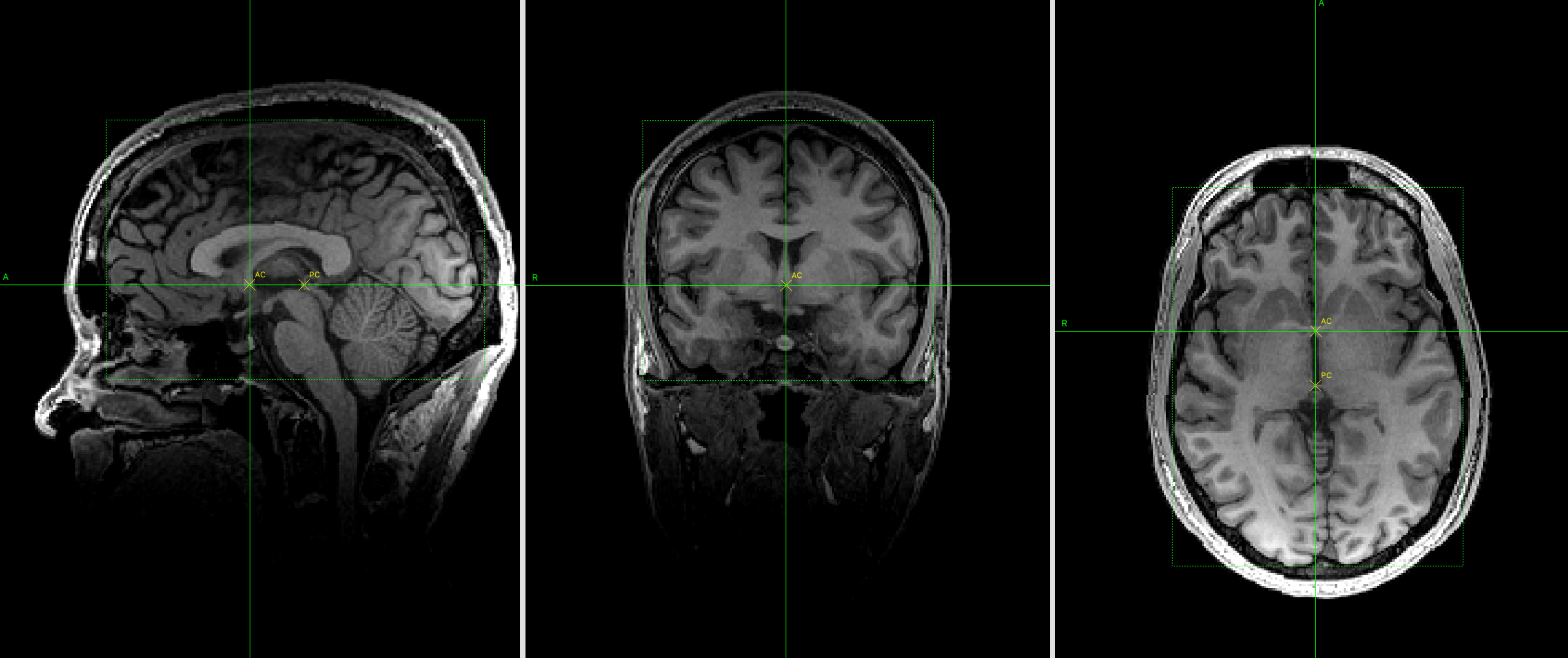 If functional localizers are availableUse other software to make thresholded statistical maps from fMRIResample these images to same resolution as T1Overlapys tab→Configure OverlayAdd… (top left) →Browse for functionNavigate to check that images are properly registeredCloseReconstructionNew→Skin→Compute Skin→closeNew→Full Brain Curvilinear→Compute CurvilinearAdjust peal depth (top left scale) to reveal area of interest (~4mm)If fMRI localizers are available: Click blue i→Overlays→ShowCloseLandmarksConfigure LandmarksNasion (concavity above the nose)Tip of Nose Back of head (bottom of inion)Left & Right Ear (supratrageal notch)Click each location of Skin surface→New→Give a sensible nameMake sure points are easy to replicate on actual headClose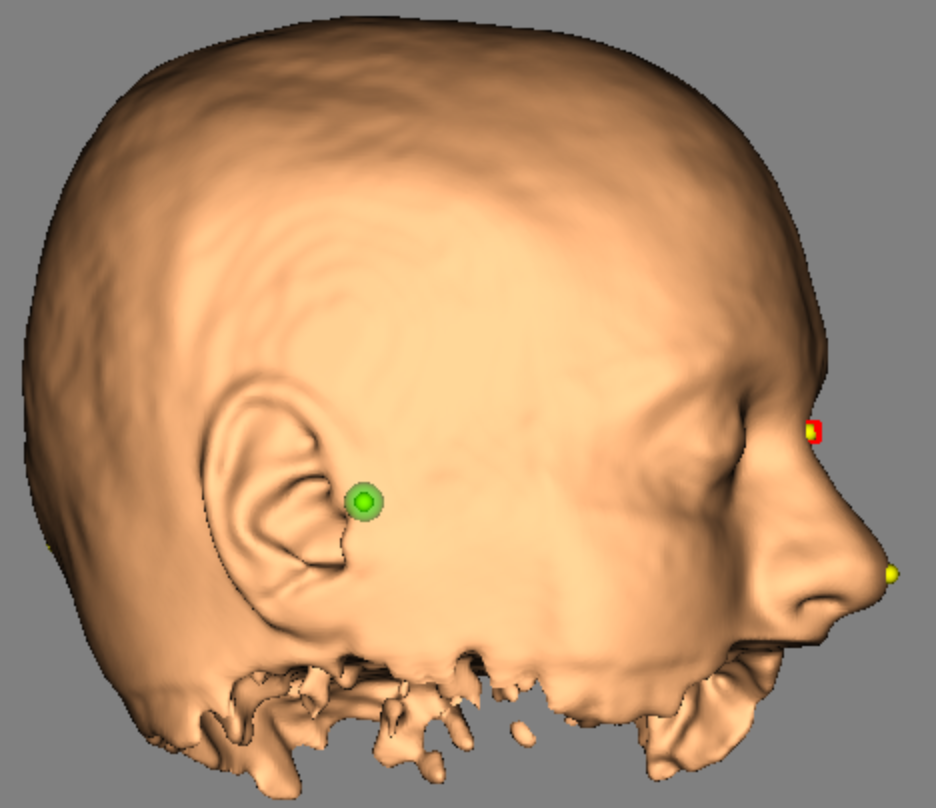 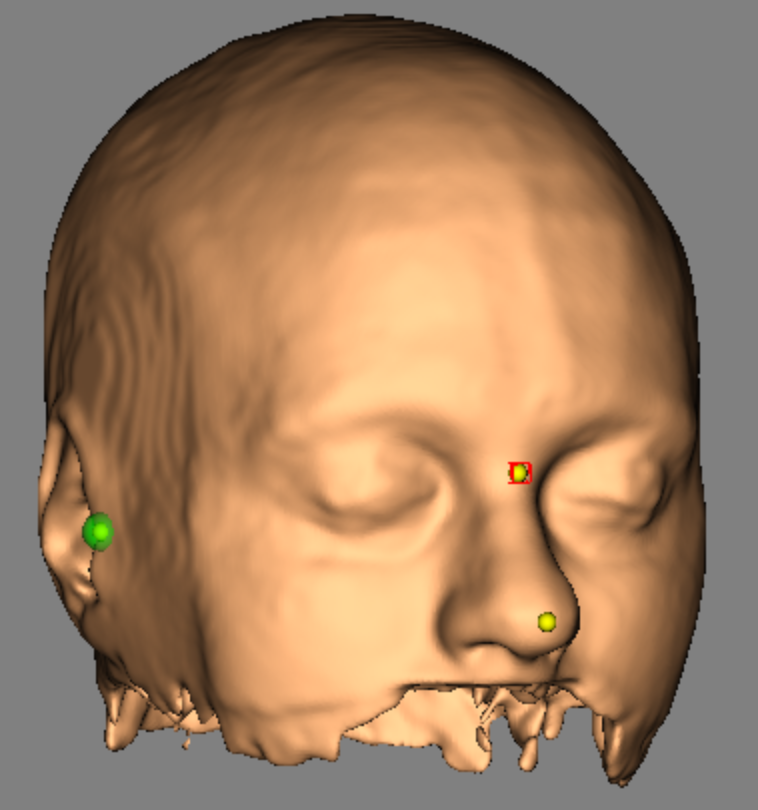 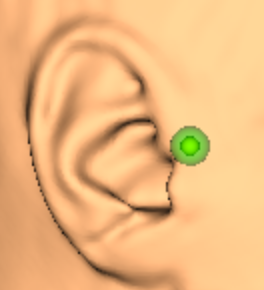 III. Define TargetsTargets tabConfigure TargetsSet LayoutSet layout to 1|2 Set largest panel to curvilinearSet Targets (M1-hand grid-search)Click brain surface centered on area of interestUse sliders to set orientation (suggest 20, 40, 140)New… (Top left)→Rectangular GridName = M1_10x6 (or whatever)3D size = 3Kind = TrajectoryGrid size = 10 X 6Spacing = 5mm X 5mmSet CurvatureRotate curvilinear brain to view grid from frontAdjust curvature slider until grid hugs surface Suggest about 150mmNote: To nudge the center of the grid click new center location→Move target to Crosshair OriginCloseSample 10 X 6 Grid over hand M1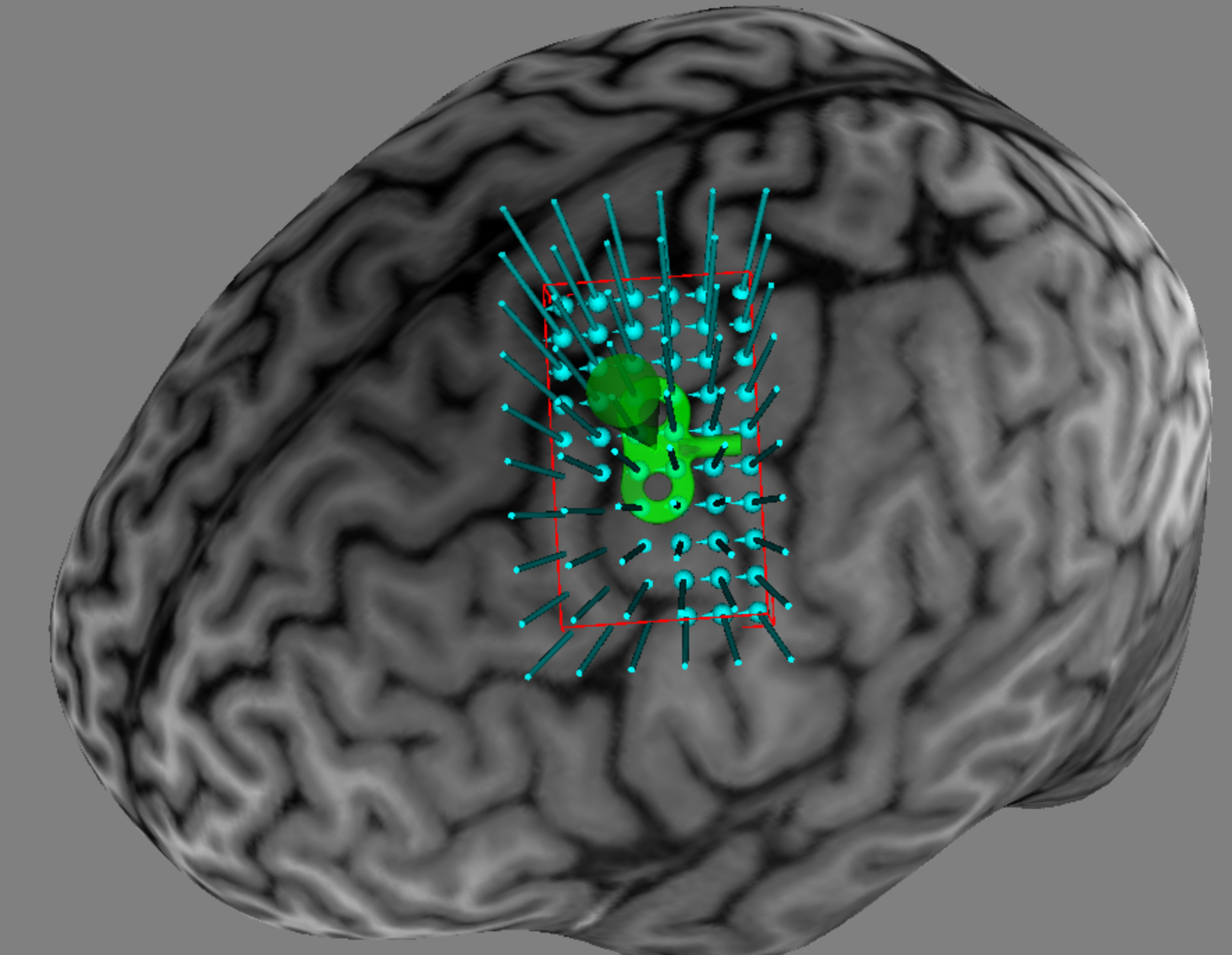 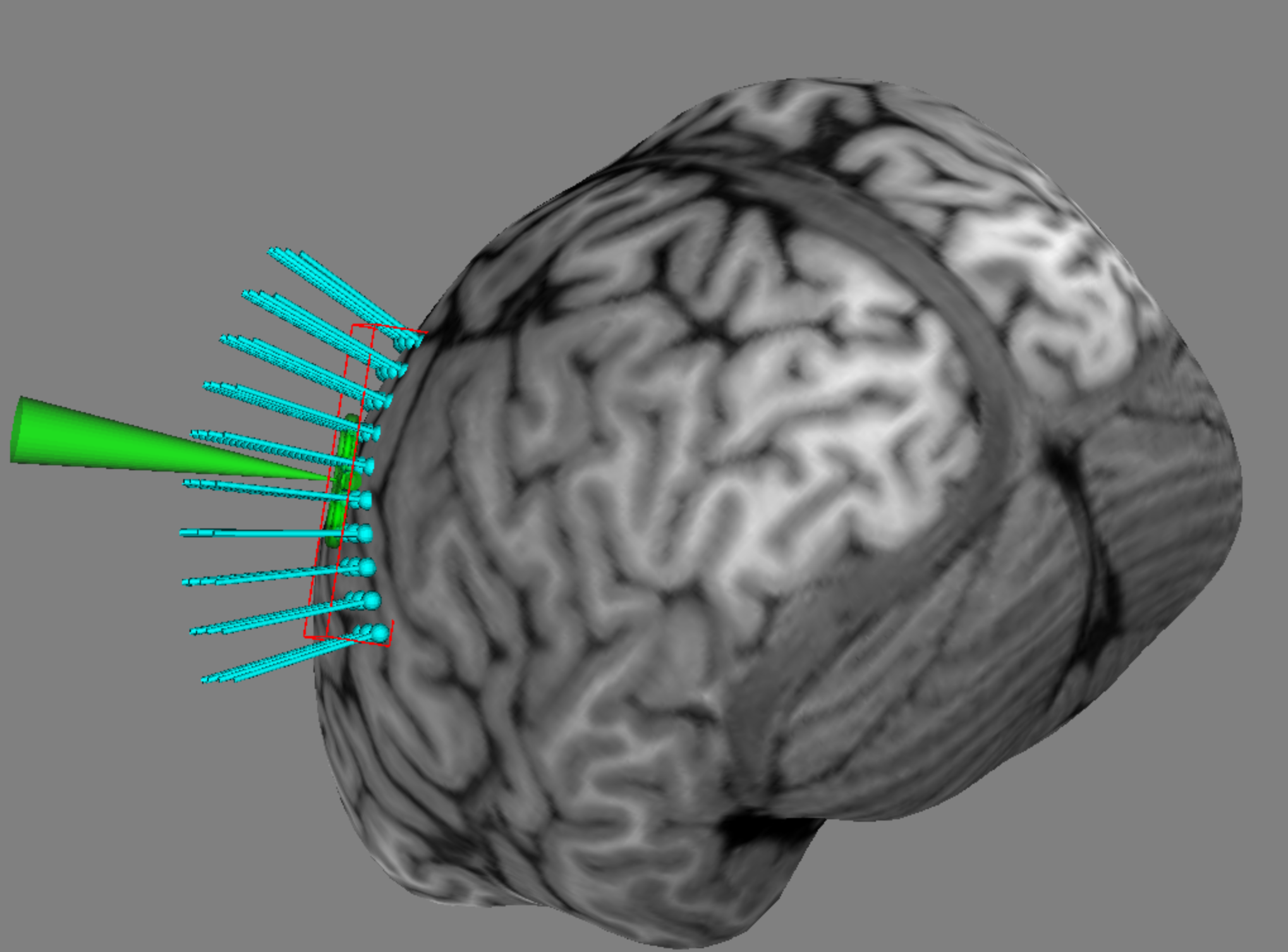 IV. Perform(Everything up to this point could be done before participant arrives)Start the sessionSession → New Online Session (opens new window)Carry over TargetsSelect from left panelClick AddTo select all  click the top one + shift + select the bottom oneClick Randomize SelectedRepeat for number of desired samples per targetNext StepInput/outputCheck Use TTL Channel 1Check Acquire EMG Channel 1Check Acquire EMG Channel 2 (if used)Auto ComputeAsk participant to wiggle thumb slowly. Does the EMG track?Next StepConfirm that patient head is in camera field of viewNext StepRegistration (might already be done for custom T1)Turn on voice recognitionPlace registration gun at participant’s Nasion Concavity between the nose and browSpeak “Sample”Repeat for LPA & RPAConcavity above ear notchRepeat for inionBack of headNext StepScalingUse registration gun to identify landmarksAsk participant to tilt head if necessaryImportant: Use 2D views to ensure that selected location are at the extreme edges of brainFrontmost (check sagittal view)Topmost (check sagittal view)Backmost (check sagittal view)Rightmost (check axial view)Leftmost (check axial view)Note: If validation fails, consider adding additional points over area of interest.ValidationRun registration gun across scalp slowly and firmlyFrom anterior point to posterior pointFrom left to rightCheck particularly around target areaWatch Crosshairs  Skin value. If all Green/Orange range, continueIf red, particularly in area of interest, repeat steps 6 and/or 7<5mm ok, <2mm good.Next StepFile Save Project As…ID#_Session#_YYYYMMDDClick ResumeV. Data CollectionNeuro-navigation setupArrange windows 2 X 2Curvilinear Brain & SamplesBullseye (Coil Centric) [Driver = Alpha]EMGEMG Pod RecordingTop left list  select first sampleBottom left list → adjust so Error and EMG channel 1 are visibleBring coil to target. Prefer errors <1mmCircle = location on skin surfaceDot = location on brain surfaceLine = orientation (should face up)Science!Arm TMS machine by pressing the green button on the top unit (orange light will flash on when machine is armed)Press peddle and buttons to zapSpeak “Next” to change targetsRinse and repeatLeave about 3s between stimulationsTrouble ShootingIs Magstim armed?Should have orange indicator light, topright cornerIf not, press right-side green buttonDid the pedal time out?Step off then back on the peddleFile Save ProjectClose Perform WindowVI. Post-ProcessingReview DataSession→ReviewLayout = 1X2 (curvilinear in largest screen & EMG)Top left Targets window  check/uncheck Targets to show/hide grid locationsUnderneath Targets window, see Sessions window  uncheck Session 1 to hide sample locationsMEP heat mapBlue i icon (middle top)Motor MapsCheck Show MapCheck Colour SamplesLUT=HotThreshold about 50 -1500 (depending on range of observed MEPS)Change full width half max to 5mmUpdate Selected MapExport DataExport (bottom-left) →Brainsight Text fileChoose things to save, probably everythingName file ID_Session_YYYYMMDDSave Tab 	delimits columns; 	delimits rowsVII. Take DownMake sure everything is savedReturn equipmentReturn to cart EMG equipment to cartReturn tracking equipment to black caseClose all windowsPower Down ComputerTurn off computerWhite box power switchSilver box power switchPower Down MagstimPower buttons (all units)Front panel, left side, black buttonMagstim power switches (rear panel)Phase 1: MappingStimulate across target gridUse grid targets to map both hemispheresUse review panel to make heat maps for both hemispheresDefine new targets at the peak of each heat mapMight be necessary to convert an observed stimulation site to targetPhase 2: Motor ThresholdPositioningPlace chinrest for participantLet’s take extra care to make sure that their comfortableNavigate left hemisphere coil to target and fix in placeNavigate right hemisphere coil to target and fix in placeReadjust left of necessary.Participant should stay still now.Code setupIn python find the names of the serial ports for the stimulatorsShould be something like tty.usbserial, and tty.usbserial1)In Terminal:    /dev/tty.* Open MT.py and check that MagOne = …. Has the name of a serial portTest some thresholds for one hemisphereWarm participant that some stimulation will startNavigate to folderIn Terminal: cd Experiments/BiHemRun a stimulation trainIn Terminal: python MT.pyThis will ask you for a motor threshold to try (start around 45)Watch Brainsight for MEPs, count number >50mVIf half of stims elicit MEPs keep this valueIf not try another valueRepeat for other hemisphere with other serial port.Phase 3: IHI (~15 min)Leave stimulators set to motor thresholds, code adjusts automaticallyIn Terminal: python BiHem.pyFirst answer some questions about the participantLook at the stimulators and see which display has #1Warn the participant that stimulation will start soonAnswer some questions about the stimulatorsLet this run for a while. The code might now close properly this is some problem that I haven’t solved yet. All of the data are collected ok, just close Terminal and shut off the computer.In brainsight be sure to save the session and export the EMG data.